ملتقى رجال اعمال نابلس –فلسطين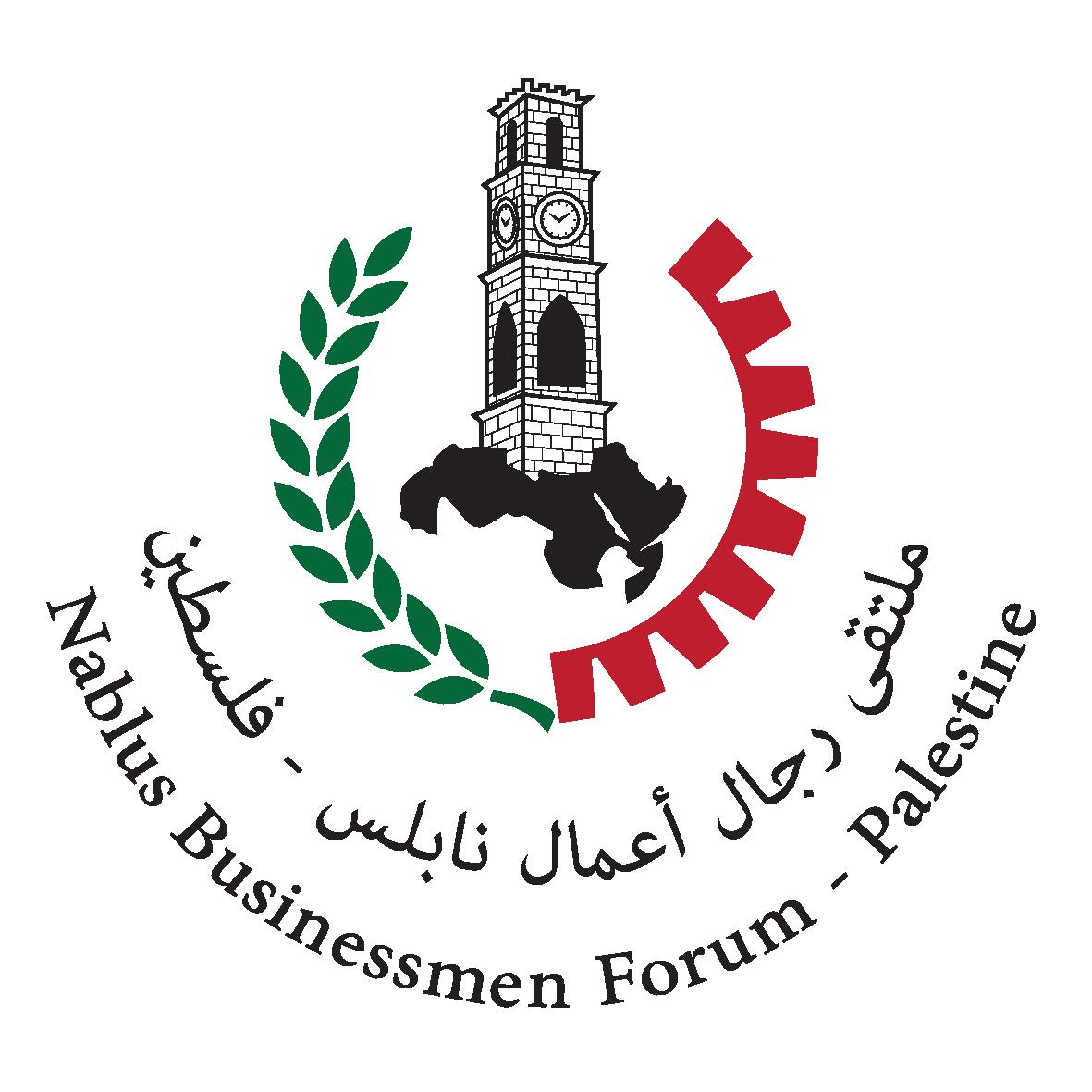 دليل المعرض التجارية الدولية 2017بسم الله الرحمن الرحيمكلمة السيد رئيس مجلس ادارة ملتقى رجال اعمال نابلسحضرات الزملاء اعضاء الهيئة العامة المحترمينتحية طيبةيطيب لنا ان نتقدم اليكم في بداية عام 2017 بأطيب الأمنيات وارق التحيات سائلا المولى وعز وجل ان تكون سنة خير وبركة وان تتحقق امنيات الشعب الفلسطيني بالحرية والاستقلال وان يعم الرخاء والازدهار كافة ربوع الوطن .اننا ومن منطلق سعينا الدائم والمستمر في مجلس ادارة الملتقى لتقديم افضل الخدمات لأعضاء الهيئة العامة  وأبناء الشعب الفلسطيني ورغبتنا في التواصل المستمر والمباشر مع حضراتكم ، فقد سعينا الى الى اصدار دليل المعارض التجارية الدولية للعام 2017 ادراكا منا لأهمية هذا الدليل في التعريف بالمعارض التجارية الدولية في مختلف دول العالم والتي تعتبر الفرصة الحقيقة لرجال الاعمال لفتح افاق جديدة امامهم لتطوير وتعزيز نشاطهم الاقتصادي .ان ملتقى رجال اعمال نابلس يسعى دائما لخدمة القطاع الخاص باعتباره اللبنة الأساسية للاقتصاد الفلسطيني من منطلق حرصنا على وجود هذا القطاع ونموه وتطوره و دورنا وموقفنا الثابت في الدفاع عن مصالحه ، مع سعينا المستمر لتطوير كافة القطاعات الاقتصادية بما فيها الصناعة الفلسطينية التي تعتبر المحرك الرئيسي للعملية الاقتصادية بأكملها .ان مسيرة الملتقى وعبر السنوات الماضية تعبر عن الرغبة والطموح بتقديم المزيد والمزيد لأعضاء الهيئة العامة للملتقى وتحقيق التطور والنمو الاقتصادي المستمر  في محافظة نابلس وسيكون ذلك هو الهدف الرئيسي لدينا دائما بإذن الله .وأخيرا وليس اخرا اود ان اؤكد للأخوة الزملاء في الهيئة العامة الى اننا سنبقى دائما عند ثقتهم بنا بإذن الله ، سائلين المولى عز وجل ان يوفقنا جميعا لما فيه التقدم والخير لهذا البلد الحبيب .                                                                                     اخوكم                                                                                  نضال البزرة                                                                              رئيس مجلس الادارة                                                                            ملتقى رجال اعمال نابلسدليل المعارض 2017  - ملتقى رجال اعمال نابلس (فلسطين)فهرس الدليل :تركيامعرض استانبول الدولي للمفروشات اسطنبول10-01-15-01 2017-  معرض استانبول لملابس الاطفالالمعرض الدولي التجاري للأطفال الطفل والأمومة استانبول 12-01-14-01 2017- معرض تركيا للأبوابالأبواب الخشبية والمعدنية، والتلقائية والصناعية اسطنبول5-01-8-01 2017EXPO ENERGY -معرض الغاز الحيوي والكتلة الحيوية وطاقة الرياح والطاقة الشمسية والهيدروجين تكنولوجيات الطاقة العادلة أنقرة12-1-14-01 2017- المعرض التجاري الدولي ويشمل تخزين الطاقة، الطاقة المتجددة، الطاقة الحرارية الأرضية والطاقة الكهرومائية أنقرة12-01-14-01 2017AGROEURASIA -معرض اسطنبول للزراعة، المواشي، تربية البذور، الشتلات والدواجن وصناعة الألبان اسطنبولكانون الثاني 2017CNR IMOB -معرض اسطنبول الدولي للأثاث اسطنبول24-01-29-01 2017EMITT - اسطنبولمعرض شرق المتوسط الدولي للسفر والسياحة اسطنبول26-01-29-01 2017IHS ADANA -معرض أضنة للتدفئة والتبريد، تكييف الهواء، تكنولوجيا الغاز الطبيعي، تركيب والعزل أضنة16-2-19-2 2017 - معرض أزياء الزفاف ازميرفساتين الزفاف، والسهرة إزمير02.07 - 02.10 2017IFEXPO -معرض استانبول الدولي  للجوارب والملابس الداخلية اسطنبول02-02- 04-02 2017 - معرض استانبول الدولي للغزل والنسيجخيوط القطن وخيوط المطاط، خيوط الصوف، خيوط البوليستر، خيوط معدنية اسطنبول02.02 - 02.05 2017ANFAS FOOD - المعرض الدولي للأغذية والمشروبات أنطاليا15-02-17،02 2017ADANA CONSTRUCTION FAIR -معرض اضنة الدولي لمعدات البناء، تكنولوجيا البناء والتشييد أضنة16-02-19-02 2017CERAMEX      معرض استانبول الدولي للسيراميك و الحمامات والمطابخ اسطنبول21-02-25-02 2017AYMOD -معرض اسطنبول الدولي للأحذية اسطنبول01-03 – 30-03- 2017- معرض استانبول الدولي للنوافذ ، تكنولوجيا الزجاج، اكسسوارات اسطنبول08-03 - 03.11 2017 UNICERA -معرض استانبول الدولي للسيراميك و الحمامات اسطنبول08-03-12-03 2017LIGHTTECH -معرض الكهرباء الدولي في اسطنبول ، الإضاءة اسطنبولاذار  2017- معرض ازمير الدولي للرخام والحجر الطبيعي إزمير22-03-25-03 2017EURASIA LIFT FAIR -معرض أوراسيا للسلالم المتحركة الصناعة والتكنولوجيات اسطنبول22-03-25-03 2017- معرض البيت المثالي معدات المنزل والهدايا اسطنبول23-3-26-3-2017EKSPOMED -المعرض الدولي للتحاليل الطبية ، المنتج ، التكنولوجيا، المعدات، اسطنبول30-03-02-04 2017EXPOMED EURASIA -المعرض الدولي للرعاية الصحية ولوازم المستشفيات والمعدات الطبية ومعدات المختبرات اسطنبول30-03-02-04 2017- معرض بورصة الدولي للبناء بورصة 12-4-17-4-2017ANKARA  FURNITURE FAIR -معرض الأثاث الدولي في أنقرة. أنقرةنيسان 2017SOLAREX - اسطنبولمعرض الطاقة الشمسية الكهروضوئية اسطنبول06،04-08،04-2017- معرض أوتوميكانيكا اسطنبولالمعرض الدولي للسيارات اسطنبول04.06 - 04.09 2017 BEAUTY EURASIA -المعرض الدولي لمستحضرات التجميل، مستحضرات التجميل، العطور، الجمال صالونات الشعر اسطنبول27-04-29،04 2017- معرض الزراعة الطبيعية إزمير26،04-29،04 2017OLIVTECH -معرض زيت الزيتون و التكنولوجيا إزمير26،04-29،04 2017      SODEX انقرةالمعرض الدولي للتدفئة والتبريد والتهويةانقرة05.10 - 05.13 2017TURKEY STONE ANTALYA -معرض الحجر الطبيعي ومنتجاتهأنطالياايار 2017MIDDLE EAST FURNITURE FAIR - معرض صناعة الأثاث ، اكسسوارات المفروشات، الباب، النافذة والخشب تقنيات العمل ديار بكرايار 2017MIDDLE EAST WOOD MACHINERY FAIR - معرض أدوات ومكائن ​​الأخشاب ادوات القطع، أدوات الحفر ديار بكرايار 2017 YAPI – TURKEYBUILD - المعرض الدولي للبناء اسطنبول23-05-27-05 2017EVTEKS - معرض المنسوجات المنزليةاسطنبول16-05-20،05 2017ITM -المعرض الدولي لآلات النسيج اسطنبولحزيران 2017ITM TEXPO EURASIA -معرض الات الغزل والنسيج والتشطيب، الحياكة، الجوارب، الصناعات الجانبية والكيماويات اسطنبولحزيران 2017- معرض أزمير الدولي إزمير08.01 - 08.30 2017- المعرض الدولي للتغليف وأنظمة التصنيع الغذائيالتعبئة والتغليف والمعرض الدولي للأغذية اسطنبول1-09-30-9  2017ZUCHEXالمعرض الدولي للهدايا والمعدات المنزلية والادوات الكهربائيةايلول 2017WORLDFOOD - اسطنبولالمعرض الدولي للمواد الغذائية والتصنيع و التقنيات اسطنبول09.07 - 09.10 2017TURKEYBUILD - أنقرةالمعرض الدولي للبناء أنقرةتشرين اول  2017 Elex -المعرض الدولي للمواد الكهربائية والمعدات، نقل الطاقة الكهربائية وتوزيعها اسطنبولتشرين اول 2017 LED& LED LIGHTING - المعرض الدولي للإضاءة  التكنولوجيات والتطبيقات اسطنبولتشرين اول 2017 SLEEPWELL EXPO -ويهدف لجلب المهنية في صناعة المراتب والآلات والمعدات واحدث المنتجات اسطنبولتشرين اول 2017 INTERMOB -المعرض الدولي للاثاث والصناعة الجانبية، الاكسسوارات، المنتجات والخشب اسطنبول1-10-30-10-2017- المعرض الدولي لآلات تصنيع الخشب الات معالجة الخشب ، معدات يدوية، اسطنبول 1-10-30-10-2017المعرض الدولي للمواد الغذائية والتعبئة والتغليف التجارة ، التكنولوجيا ، مواد التعبئة والتغليف، أنظمة التغليف، آلات التغليف اسطنبول7-11-9-11  2017 MUSIAD  INTERNATIONAL FAIR -معرض الجمعية الدولية للصناعيين المستقلين ورجال الأعمال اسطنبول11.09 - 11.13 .2017		الصينCIAACE -معرض الصين الدولي لإكسسوارات  السيارات بكين02.17 - 02.20 .2017معرض الصين (شنغهاي) الدولي للمنسوجات والأقمشة شنغهاياذار 2017 - معرض تأثيث المنزل شنتشنمعرض ديكور المنزل. وتأثيث المنزل معرض شنتشن هو معرض المهنية الصينية في الستائر والأنسجة الحريرية جميع المصنعين والمنتجات شنتشناذار  2017PACKINNO -معرض منتجات التعبئة والتغليف الدولي قوانغتشو03.01 - 03.03 .2017- معرض الصين الدولي لصناعة الطباعة والملصقات  قوانغتشو03.01 - 03.03 2017- معرض الصين الدولي لماكينات صناعة الاحذية والمواد الخامدونغقوان03.29 - 04.01- 2017- معرض الصين الدولي لصناعة الغزل والنسيجدونغقوان03.23 - 04.01 2017CIAI CHINA -معرض الصين الدولي لتكنولوجيا الاتمتة الصناعية معداتهاتيانجين03.01 - 03.30 2017- المعرض الدولي للمنسوجات المنزلية والإكسسوارات والأقمشة شنغهاي15،03-17،03 2017CIFF - CHINA INTERNATIONAL HOME FURNITURE FAIR - معرض الصين الدولي للأثاث والتطبيقات المكتبية والمنزلية قوانغتشو18. 03 - 03.21 2017- معرض شنتشن الدولي للأثاث شنتشن19،03-22،03 2017IBCTF - BUILDING INTERNATIONAL & CONSTRUCTION TRADE FAIR -المعرض الدولي للبناء والتشييد شنغهاياذار 2017 SIMM -معرض الصين (شنتشن) الدولي لصناعة ماكينات التصنيع شنتشن03.29 - 04.01 2017EXPO FINEFOOD SHANGHAI - معرض الأغذية الدولي لصناعة الضيافة. المنتجات الغذائية والمكونات الغذائية ، الطعام للفنادق والمطاعم شنغهاياذار 2017- معرض الصين الدولي للفرش المنزليشنتشناذار 2017- معرض كانتون – معرض الصين للاستيراد والتصديرالمعرض الدولي. - إلكترونيات والأجهزة الكهربائية المنزلية، السيارات وقطع الغيار والآلات والأجهزة والأدوات، مواد البناء، المنتجات الكيميائية- السلع الاستهلاكية، الهدايا، الديكور المنزلي- صناعة النسيج والملابس والأحذية ... قوانغتشو15-04-05-05 2017CIDPEX -معرض الصين الدولي للمحارم والمنتجات الورقية الصحية التي يتم التخلص منهانانجينغ22-04-24-04 2017- معرض شنغهاي الدولي للاضاءةشنغهاي04.26 - 04.27 2017BAKERY CHINA -المعرض الدولي للمخبوزات والحلويات شنغهاي10-05-13-05 2017CMEF -MEDICAL EQUIPMENT FAIR -الصين المعدات معرض الصين الدولي للمعدات الطبية. شنغهاي1-05-04-05 2017- معرض الصين التجاري الدولي للصرف الصحي، التدفئة والتهوية وتكييف الهواء بكين05.18 - 05.20. 2017IFLE - المعرض الدولي للأحذية و المنتجات الجلدية. قوانغتشو ايار 2017CICGF -معرض الصين الدولي للسلع الاستهلاكية نينغبو9-6-12-6-2017DIE & MOULD CHINA -المعرض الدولي حول تكنولوجيا القوالب والمعدات شنغهاي06.13 - 06.16- 2017- معرض قوانغتشو الدولي للإضاءة قوانغتشو06.09 - 06.12 - 2017CBD -معرض الصين الدولي للبناء والديكور قوانغتشوتموز  2017 CHINA INTERNATIONAL FOOTWEAR FAIR -معرض الصين الدولي للأحذية. شنغهاياب  2017 LED CHINAأكبر حدث في العالم للتجارة المهنية في صناعة الاضاءة شنغهايايلول 2017 NINGBO INTERNATIONAL FASHION FAIR -معرض الصين الدولى لتجارة الأزياء نينغبو10.01 - 10.30. 2017اندونيسيامعرض اندونيسيا الدولي للمفروشاتجاكرتا03.11 - 03.14. 2017INDO LEATHER & FOOTWEAR -المعرض الدولي للجلد والأحذية، الماكينات وتكنولوجيا التصنيع والمواد والخدمات جاكرتا05.18 - 05.20. 2017EAST FOOD INDONESIA EXPO -المعرض الدولي للأغذية والمشروبات سورابايا9-8-12-8-2017ALlPLAS -المعرض الدولي للبلاستيك ، الآلات والمعدات والخدمات لمنتجات البلاستيك والصناعات المطاطية، مواد أولية منتجات نصف منتهية قطع غيار والبلاستيك المقوى جاكرتاتشرين اول 2017Die and Mould - إندونيسياالمعرض الدولي للآلات والمعدات، تشكيل المعادن وشغل المعادن و التكنولوجيا، الأدوات ذات الصلة جاكرتاتشرين ثاني 2017ماليزياMIFF -معرض الاثاث الماليزي الدولي كوالالمبور03.08 - 03.11. 2017MIHAS -معرض حلال الدولي. يضم مجموعة متنوعة من المنتجات الحلال والخدمات، من الطعام إلى غير الغذائية، والرعاية الشخصية، والمستحضرات الصيدلانية والخدمات في مجال التمويل، والخدمات اللوجستية والتعبئة والتغليف وغيرها كوالالمبور04.05 - 04.08. 2017METALTECH - ماليزيامعرض آسيا الدولي للصناعة المعادن والأدوات الآلية ، قوالب ، المعالجة الحرارية والمقاولات من الباطن، الروبوتات والهندسة الدقيقة ومعرض تكنولوجيا اللحام كوالالمبور05.24 - 05.27. 2017COSMOBEAUTE - ماليزياالمعرض والمؤتمر الدولي على مستحضرات التجميل و الجمال كوالا لمبور07.17 - 07.20. 2017MIFB -معرض ماليزيا الدولي للأغذية والمشروبات كوالالمبور08.09 - 08.11. 2017سنغافورةمعرض الاثاث الدولي سنغافورةسنغافورة09-03-12-03-2017ENTERPRISE IT -المعرض الدولي لتكنولوجيا المعلومات سنغافورة23-05-25-05 2017-المعرض العالمي للأغذية والمسلياتسنغافورةايلول 2017BUILDTECH ASIA -المعرض الدولي للبناء وصناعة البناء في سنغافورة. آلات البناء والمعدات والمواد اللازمة للبناء والتشييد سنغافورةتشرين اول 2017الهندPLASTVISION INDIA -معرض البلاستيك  الدولي مومباي19-01-23-01 2017- معرض الأحذية والجلود الدولي تشيناي31-1-3-2-2017- معرض الأحذية والجلود الدولي السلع الجلدية، الأحزمة، القفازات، المحافظ، حقائب اليد والجلود والأزياء والإكسسوارات، والآلات والمعدات، المواد الكيميائية كولكاتااذار  2017 INDIA IN FASHION -معرض صناعة الغزل والنسيج الدولي مومباياذار 2017- معرض الهند الدولي للبناء تشينايتموز 2017IIFJAS - INDIA INTERNATIONAL FASHION JEWELLERY & ACCESSORIES  -SHOWالمعرض الدولي للأزياء والمجوهرات، والاكسسوارات مومباياب 2017LIGHT INDIA -معرض الهند الدولي للاغذية(صناعة الاغذية والتعبئة والتغيف)نيودلهي01-09-30-09- 2017باكستان- معرض الات النسيج الدولي الغزل والنسيج والملابس والتطريز، والطباعة الرقمية، والمواد الكيميائية، كراتشي20-01-22-01 2017معرض باكستان الدولي للسلع والخدماتكراتشيشباط 2017FOOD + TECHNOLOGY PAKISTAN - المعرض الدولي للأغذية والمعدات و التكنولوجيا كراتشي24-03-26-03 2017IFTECH FOOD + BEV TEC PAKISTAN -المعرض الدولي للأغذية والمشروبات وتقنية التغليف لاهور01-08-03-08 -2017المعرض الدولي للبلاستيك والتعبئةلاهور01-08-30-08-2017تايوان- معرض تايبيه الدولي للأثاث تايبيه اذار 2016 - معرض تابية الدولي للالات والمعداتتايبه07-03-12-03 2017معرض تايوان الدولي للاضاءةتابيه12-04-15-04-2017معرض تايبيه الدولي للكمبيوترتايبيه30-05-03-06-2017FOOD TAIPEI -معرض تايبيه الدولي للأغذية تايبيه21-06-24-06 2017TAIPEI INTERNATIONAL INDUSTRIAL AUTOMATION EXHIBITION -معرض تايبيه الدولي للأتمتة الصناعية. تايبيه06-09-09-09 2017فيتناممعرض فيتنام الدولي للفرص الاستثمارية والوكالاتهوتشي منه22-02-24-02-2017 EXPO VIETNAM -معرض فيتنام الدولي هانوي19-04-22-04 2017COSMOBEAUTY VIETNAM - المعرض والمؤتمر الدولي على مستحضرات التجميل، الجمال هو تشي منه18-04-20-04 2017المعرض الدولي للاتمته الصناعيةهوتشي منه13-06-15-06-2017IFLE VIETNAM - المعرض الدولي للأحذية و المنتجات الجلدية. هو تشي منه 12-07-14-07 .2017VIIF -معرض فيتنام الصناعي الدولي هانويتشرين اول 2017معرض فيتنام الدولي لماكينات ومعدات النجارةهوتشي منه18-10-21-10-2017تايلندمعرض بانكوك الدولي للموضه والمنسوجات والملابسبانكوكاذار 2017معرض تايلند الدولي للاثاثبانكوكاذار 2017FOOD PACK ASIA -المعرض الدولي لتجهيز المواد الغذائية والتعبئة والتغليف تكنولوجيا التعبئة والتغليف والآت الحلويات والمخبوزات بانكوك02-03-05-03 -2017THAILAND INDUSTRIAL FAIR -المعرض الصناعي الدولي في تايلند. بانكوك02-03-05-03 .2017معرض تايلند الدولي للاضاءةبانكوك11-05-13-05-2017معرض تايلند الدولي للوكالات والفرص الاستثماريةبانكوك13-07-16-07-2017اليابانCAR-ELE JAPAN - المعرض الدولي لالكترونيات السيارات طوكيو18-01-20-01 2017المعرض الدولي لصناعة الاليكترونيات         طوكيو18 -01-20-01-2017- المعرض اليابان الدولي لتكنولوجيا الإضاءة طوكيو18-01-20-01 2017معرض اليابان الدولي للاغذية والمسليات تشيبا07-03-10-03-2017معرض طوكيو العالمي للموضةطوكيو05-04-17-04-2017معرض اليابان الدولي الدولي للانترنت والجوالاتطوكيو10-05-12-05-2017معرض اليابان الدولي للآلات والأدوات  تشيبا11-10-13-10 2017كوريا الجنوبيةمعرض كوريا الدولي للبلاستيك والمطاط سيول07،03-09-03. 2017AIMEX - AUTOMATION WORLD -معرض كوريا الدولي للأتمتة وأنظمة التحكم  سيول29-03-31-03. 2017SEOUL MOTOR SHOW-معرض سيول الدولي للسياراتسيول30-03-09-04-2017KOREA PACK-معرض كوريا الدولي للتعبئة والتغليف. سيولنيسان 2017المعرض الدولي للاضاءةسيول27-06-30-06-2017AUTO SALON SEOUL -المعرض الدولي للسيارات سيول07.13 - 07.16 .2017هونغ كونغمعرض هونغ الدولي للفرص الاستثمارية والوكالات التجاريةهونغ كونغ09-01-11-01-2017معرض هونغ كونغ الدولي للاضاءةهونغ كونغ06-04-09-04-2017معرض هونغ كونغ الدولي للسلع الاليكترونيةهونغ كونغ13-04-16-04-2017معرض هونغ كونغ الدولي للفرش المنزليهونغ كونغ20-04-23-04-2017اسبوع هونغ كونغ للموضةهونغ كونغ10-07-13-07-2017الجزائرFIA - FOIRE INTERNATIONALE D'ALGER -معرض الجزائر الدولي الجزائر08-05-13-05-2017INDUSTRIES ALGER -المعرض الدولي الصناعي الجزائرتشرين اول 2017البحرين- معرض الخليج للصناعة ومعرض الخليج الدولي للصناعة ، يغطي المعرض العديد من القطاعات الصناعية الرئيسية بما في ذلك الألمنيوم وإنتاج المعادن والأشغال والطاقة، وتوليد الطاقة والتصنيع والإنتاج والمقاييس والخدمات اللوجستية المنامة02.07 - 02.09 .2017مصرCAIRO FASHION & TEX -المعرض الدولي للأزياء والملابس والإكسسوارات القاهرة03.01 - 03.30 .2017CAIRO INTERNATIONAL FAIR -معرض القاهرة الدولي للسلع العامة والصناعة والمنتجات القاهرة01-03-30-03 2017BUILD EXPO  CAIRO -معرض الدولي للبناء والتشييد والحجر الطبيعي القاهرةتشرين اول 2017العراقERBIL STYLE -معرض الأزياء الدولي والجلود والأحذية أربيل01-05-04-05-2017FURNEXPO -المعرض الدولي للأثاث والمنسوجات المنزلية والسجاد أربيل09.14 - 09.17 2017- معرض اربيل الدوليأربيلتشرين اول 2017الأردنCHINA HOME LIFE JORDAN -أكبر معرض تجاري للمنتجات الصينية في الشرق الأوسط عمان09.01 - 09.30. 2017المغربMORROCO STYLE -معرض الموضة العالمية والنسيج والإكسسوارات الدار البيضاء02.24 - 02.27. 2017MOROCCO HOME -الحدث التجاري الدولي للمنسوجات المنزلية، مواد أولية وأقمشة. ملاءات وبطانيات، اقماش الأثاث والمفروشات، المنسوجات الحمام، السجاد.الدار البيضاء02.24 - 02.27. 2017معرض البلاستيك والمطاط الدولي الدار البيضاء05-04-08-04-2017عمان- معرض الديكور والتصميم والأثاث  الدوليمسقط13-02-15-02 2017- معرض البناء و الديكورالمعرض الدولي للبناء والمقاولات والصناعات الداخلية مسقط13-03-16-03 2017قطرPROJECT QATAR -المعرض التجاري الدولي لتكنولوجيا البناء، مواد البناء، المعدات والتكنولوجيا البيئية الدوحة08-05-11-05 2017QATAR STONETECH -معرض الحجر الدولي وتكنولوجيا الحجر الدوحة08-05-11-05 2017السعوديةTHE BIG 5 SAUDI -المعرض الدولي للبناء، وتكنولوجيا المياه والبيئة، التكييف والتبريد جدة27-03-30-03 .2017معرض السعودية للزجاج والالمنيوم الرياض30-04-02-05-2017المعرض الدولي للتمديدات الحديدية والمواسيرالرياض30-04-03-05-2017SAUDI STONE TECH- معرض الحجر الدولي وتكنولوجيا الحجر الرياضتشرين اول 2017السودانKHARTOUM INTERNATIONAL FAIR -معرض الخرطوم الدولي. الخرطوم23-01-30-01 . 2017تونسSALON DU MEUBLE DE TUNIS -معرض الأثاث الدولي تونس03-02-12-02 .2017FESTIVAL DE LA MODE DE TUNIS -معرض الأزياء الدولي في تونس تونسايار  2017 SALON PROFESSIONNEL DE LA CONSTRUCTION ET DU BATIMENT - المعرض الدولي للبناء تونس18،05-22،05 2016معرض صفاقس الدوليصفاقستموز 2017الاماراتGULFOOD EXHIBITION -المعرض التجاري للأغذية والمشروبات ماكينات صناعة أطعمة، المخبوزات والحلويات ، السلع الاستهلاكية، دبي26-02-02-03 2017INTERNATIONAL TEXTILE FAIR DUBAI -. المعرض الدولي للمنسوجات للأزياء المنزل والنسيج الصناعي والأقمشة، دبيأبريل 2017 - عالم الجمال الشرق الأوسطالمعرض التجاري الدولي لمستحضرات التجميل،  العطور، دبيمركز دبي الدولي للمعارض 14-05-17-05 2017INDEX DUBAI -معرض الأثاث الدولي والتصميم وبضم المعرض مفروشات، أثاث، المطابخ و الحمامات، إلاضاءة، المنسوجات والأقمشة دبي25-05-27-05 2017معرض صناعة الاغذية والمسليات الدوليدبي15-11-18-11-2017البرازيلمعرض الحجر والرخام  الدولي ساو باولو14-02-17-02 2017-معرض البلاستيك والمطاط الدولي ساو باولو20-03-24-3-2017معرض صناعة البناء الدوليساو باولو04-04-08-04-2017FISPAL CAFÉ -المعرض الدولي للقهوة ساو باولو06-06-09-06 2017بيروPERU MODAالمعرض التجاري الدولي للمنسوجات، والملابس،و الاحذية والمجوهرات ليما05-04-10-04-2017كندامعرض البلاستيك الدوليتورنتو16-5-18-5-2017FURNBEX –المعرض الدولي للأثاث تورنتو06.07 - 06.09 2016- معرض البناء الدوليتورنتوتشرين ثاني 2017المكسيك- معرض الغذاء والمسليات الدوليجوادالاخارا03.08 - 03.10. 2017ALIMENTARIA - المعرض الدولي للأغذية والمشروباتجوادالاخارا08-03-10-03 2017الولايات المتحدةNORTH AMERICA INTERNATIONAL AUTO SHOW -معرض السيارات الدولي لامريكا الشماليةديترويت.1.08 – 01.22 .2017معرض الاسمنت الدوليلاس فيجاس17-01-20-01-2017معرض المنسوجات الدولينيويورك23-01-25-01-2017معرض واشنطن الدولي للسياراتواشنطن27-01-05-02-2017اسبوع الموضة الدولينيويورك10-02-12-02-2017المعرض الزراعي الدوليتولار – كاليفورنيا14-02-16-02-2017معرض البيت الدولي للسلع المنزليةشيكاجو18-03-21-03-2017اسبوع نيويورك الدولي لالبسة العرائسنيويورك22-04-24-04-2017المعرض الدولي للديكور والاثاث والاضاءةميامي09-05-12-05-2017معرض البلاستيك الدولينيويورك13-06-15-06-2017المعرض الدولي للطاقة الشمسيةلاس فيجاس10-09-13-09-2017معرض امريكا الشمالية الدولي للتعبئة والتغليفلاس فيجاس25-9-29-09-2017المعرض الدولي للبناء الحديديلاس فيجاس18-10-20-10-2017التشيكمعرض الموضة الدوليبرنو18-2-20-2-2017معرض البناء الدوليبرنو25-4-29-4-2017معرض الاثاث الدولي والتصميم الداخليبراغ5-10-8-10-2017المعرض الدولي لماكينات ومعدات صناعة الاخشاببرنو31-10-3-11-2017فرنساWHO'S NEXT -المعرض الدولي للأزياء ،  وهو يشمل جميع قطاعات السوق: الملابس والأزياء والإكسسوارات والأحذية والسلع الجلدية والحقائب والمجوهرات باريس20-01-23-01 2017MEUBLE PARIS -معرض الأثاث الدولي باريس20-01-24-01 2017SALON DE L'AGRICULTURE INTERNATIONAL -المعرض الزراعي الدولي والزراعية العامة. ويشمل المعرض قطاعات تربية المواشي والمحاصيل والنباتات والخدمات الزراعية باريس02.26 - 03.02 2017FOIRE INTERNATIONALE DE LYON -المعرض الدولي في مدينة ليونليون.03.27-03-28، 2017FOIRE INTERNATIONALE DE PARIS -المعرض الدولي في باريس باريس04.27 - 05.08. 2017- المعرض التجاري الدولي للإنارة الداخلية.وفي المنازل والمحلات  ليون30-5-1-6-2017FIERA DI L'ALIVU -معرض الزيتون ووزيت الزيتون الدولي مونت جروسوتموز 2017- معرض المعلومات والاتصالات الدولي  تولوزايلول  2017 FOIRE INTERNATIONALE DE MARSEILLE -معرض مرسيليا الدولي مرسيليا09.22 – 10.02 2017 -معرض صنع في فرنسا الدوليباريستشرين ثاني 2017المانياBAUمعرض البناء الدولي ميونخ16-01-21-01 2017BERLIN PREMIUMالمعرض الدولي للازياء والموضةبرلين17-1-19-1-2017INTERNATIONAL GREEN WEEK BERLIN -المعرض الدولي لصناعة الأغذية والزراعة والبستنة برلين20-01-29-01 2017IMM COLOGNE -المعرض الدولي للأثاث كولون16-01-22-01 2017المعرض الدولي للحلويات والبسكويتكولون29-01-01-02-2017معرض الاحذية والسلع الجلدية الدوليدوسولدورف07-02-09-02-2017- المعرض التجاري الدولي للخضار والفاكهة برلين02.08 - 02.10 2017المعرض الدولي للاتمتة الصناعيةفريدريشهافن08-03-09-03-2017المعرض الدولي لتكنولوجيا المعلومات والاتصالات (سيبيت)هانوفر20-03-24-03-2017المعرض الدولي للورق والكرتونميونخ21-03-23-03-2017المعرض الدولي للحجر الطبيعي وصناعة الحجرنورمبرغ24-05-27-05-2017المعرض الدولي للطاقة الشمسيةميونخ31-5-02-06-2017المعرض الدولي للتعبئة والتغليفهامبورغ23-06-24-06-2017المعرض الدولي للسلع الاليكترونيةبرلين01-09-07-09-2017المعرض الدولي للالات والمعداتهانوفر18-09-23-09-2017المعرض الدولي للصناعات الغذائية (انوجا)كولون07-10-11-10-2017المعرض الدولي لمستحضرات التجميلميونخ28-10-29-10-2017اليونانالمعرض الدولي لتربية المواشي والدواجن سالونيك02-02-05-02 2017INFACOMA -المعرض الدولي للبناء - عزل - تدفئة - تكييف الهواء - الطاقة الشمسية والتكنولوجيا سالونيك02-03-05-03 2017EXPO FOOD -المعرض الدولي لأطعمة منطقة البحر الابيض المتوسط أثينا18-03-20-03 2017TIF -معرض تسالونيكي الدولي سالونيك09-09-17-09 2017ايطالياMILANO MODA UOMO -المعرض الدولي للأزياء الرجالية ميلانكانون ثاني 2017المعرض الدولي للمخبوزات والمعداتريميني21-01-25-01 2017المعرض الدولي للمنسوجات والاكسسواراتميلانشباط 2017MIPEL -معرض السلع الجلدية الدولي ميلان12-02-15-02 2017معرض ميلان الدولي للمفروشاتميلان04-04-09-04-2017SOL -المعرض الدولي لزيت الزيتون فيرونا09-04-12-04 2017SALONE INTERNAZIONALE DEL MOBILE MILANO -المعرض الدولي للأثاث  ميلان04-04-09-04 2017المعرض الدولي لانتاج وتسويق الخضار والفواكه ريميني10-05-12-05 2017CIBUS -معرض الغذاء الدولي بارما05.09 - 05.12 2016CARRARA MARMOTEC -المعرض الدولي للرخام و التكنولوجيا، كارارا 18،05-21-05، 2016XYLEXPO -المعرض الدولي لماكينات للأخشاب والإكسسوارات  ميلان24،05-28،05 2016- المعرض الدولي لبلاط السيراميك  لصناعة البناء وتأثيث الحمام بولونيا09.01 - 09.30 2016- المعرض الدولي للبناء بولونيا10.01 - 10.30 2016MARMOMACC -المعرض الدولي لتصميم الحجر والتكنولوجيا فيرونا10.01 - 10.30 2016ILLUMINOTRONICA -المعرض الدولي لمعدات الإضاءة و التكنولوجيا بادوا10.06 - 10.08 2016CIBUS TEC -المعرض الدولي لتصنيع المواد الغذائية و تكنولوجيا التعبئة والتغليف بارما25،10-28،10 2016EIMA INTERNATIONAL -المعرض الدولي للآلات الزراعية بولونيا11.09 - 11.13 2016هولندااسبوع امستردام الدولي للموضةامستردام21-01-29-01-2017المعرض الدولي للبناءاوترخت06-02-10-02-2017البرتغالالمعرض الدولي للزراعة وتربية المواشيبراغا23-03-26-03-2017المعرض الدولي لمستحضرات التجميلبورتو22-04-24-04-2017المعرض الدولي للبناءلشبونة03-05-06-05-2017المعرض الدولي للاثاث والاضاءةلشبونةتشرين اول 2017بولنداPTAK EXPO INTERNATIONAL FASHION FAIR -معرض الأزياء الدولي لودزشباط  2017BUDMA -معرض البناء الدولي بوزنان02.07 - 02.10 2017POZNAN FASHION FAIR -معرض الأزياء الدولي بوزنان27-02-01-03 2017MEBLE POLSKA -المعرض الدولي للأثاث والمفروشات بوزنان03.14 - 03.17 2017AGROTECH -المعرض الدولي للتقنيات الزراعية. الجرارات والآلات والأدوات الأجهزة والمعدات لتربية النباتات ، المبيدات الحشرية والأسمدة، بذور النباتات المزروعة، علف كيلسي17-03-19-03 2017LAS-EXPO -المعرض الدولي لصناعة الأخشاب كيلسي17-03-19-03 2017WORLD FOOD WARSAW - المعرض الدولي للأغذية والمشروبات وارسو11-04-13-04-2017DREMA -المعرض التجاري الدولي لآلات وأدوات النجارة بوزنان19-09-22-09 2017المعرض الدولي للآلات والأدوات سوسنوفيتشتشرين اول 2017صربياالمعرض الدولي للاقمشة والمنسوجاتنوفي بازار09-03-11-03-2017	معرض البناء الدوليبلغراد19-04-23-04-2017معرض الزراعة الدولينوفي ساد13-05-19-05-2017معرض المفروشات الدولي بلغرادتشرين ثاني 2017روسياالمعرض الدولي للبلاستيك والمطاطموسكو24-01-27-01-2017QUA-THERM MOSCOW -المعرض التجاري الدولي للتدفئة والتهوية وتكييف الهواء موسكو02.07 - 02.10 2017المعرض الدولي للملابس والاقمشةموسكو14-02-17-02-2017TOGLIATTI SPRING FAIR -المعرض الدولي للسلع الاستهلاكية. الملابس والأحذية والقبعات والمنسوجات والمنتجات الجلدية ومستحضرات التجميل والعطور، والمجوهرات، والأزياء والمجوهرات والإكسسوارات ، منتجات الأطفال، والمنتجات المنزلية والمنسوجات توجلياتياذار  2017FOOD INDUSTRY KRASNOYARSK -المعرض الدولي للمعدات اللازمة لتجهيز الأغذية والأطعمة كراسنويارسك29-03-01-04 2017UMIDS -المعرض التجاري الدولي لمعالجة الخشب  والأثاث كراسنودار03.29 - 04.01 2017AUTOWORLD -المعرض الدولي للسيارات سان بطرسبرج04.06 - 04.09 2017BATIMAT - روسياالمعرض الدولي للبناء  موسكو03.28 - 03.31 2017LESHOW MOSCOW -معرض الجلود والفراء الدولي  موسكو29-05-31-04 2017- معرض موسكو الدولي للأثاث  موسكو25-05-31-05 2017معرض الاطفال الدولي كازان30-05-01-06-2017معرض المفروشات الدوليكازان02-06-05-06-2017المعرض الدولي للأغذية والمشروباتموسكو11-09-14-09-2017AGROPRODMASH -المعرض الدولي للمعدات الزراعية والزراعة وصناعات تجهيز الأغذية، موسكو10.09 - 10.13 2017- المعرض الدولي للأخشاب ومعداتهاموسكو14-11-17-11-2017اسبانيااسبوع مدريد للموضةمدريدشباط 2017المعرض الدولي لمعدات وتقنيات زراعة الزيتونسرقسطة14-02-17-2-2017CEVISAMA -المعرض الدولي لبلاط السيراميك ، معالجة السطوح لصناعة البناء، الأدوات الصحية، التجهيزات و المواد الاوليةفالنسيا02.20 - 02.24 2017FERIA HABITAT VALENCIA -معرض الأثاث الدولي فالنسيا02.21 - 02.24 2017FIAM -المعرض الدولي للإضاءة فالنسيا02.21 - 02.24 2017FUTURMODA -المعرض الدولي للجلود، المكونات والإكسسوارات للأحذية والمنتجات الجلدية اليكانتي03.22 - 03.23 2017- معرض الغذاء والمسليات الدوليمدريد24-4-27-04-2017معرض البناء الدوليبرشلونة23-05-26-05-2017معرض بلد الوليد الدوليبلد الوليدايلول 2017معرض سرقسطة الدوليسرقسطةتشرين اول 2017بريطانياTHE LONDON TEXTILE FAIR -معرض صناعة الغزل والنسيج الدولي لندن11-01-12-01 2017المعرض الدولي للاحذيةبرمنغهام19-02-21-02-2017MODA MENSWEAR -المعرض الدولي للأزياء الرجالية  برمنغهام19-02-21-02 2017MODA WOMAN -المعرض الدولي للأزياء النسائيةبرمنغهام19-02-21-02 2017المعرض الدولي للتعبئة والتغليفبرمنغهام01-03-02-03-2017المعرض الدولي للأغذية والمشروباتلندن19-3-22-3-2017اسم الدولةرقم الصفحةقارة اسيا + تركياتركيا5الصين15اندونيسيا21ماليزيا22سنغافورة23الهند24باكستان26تايوان27فيتنام28تايلند30اليابان31كوريا الجنوبية32هونغ كونغ33الدول العربيةالجزائر34البحرين35مصر35العراق36الاردن36المغرب37سلطنة عمان37قطر38السعودية38السودان39تونس39الامارت40قارة امريكا الجنوبيةالبرازيل41بيرو42قارة امريكا الشماليةكندا43المكسيك43الولايات المتحدة44قارة اوروباالتشيك46فرنسا47المانيا49اليونان52ايطاليا53هولندا56البرتغال57بولندا58صربيا60روسيا60اسبانيا63بريطانيا65